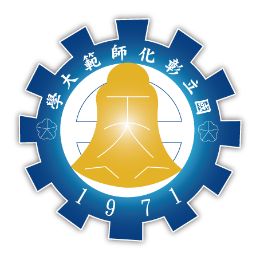 扣繳單位統一編號：58815502證明書編號：(以簽辦文號代之)捐贈者：（捐贈人姓名或單位名稱）捐贈物品：(品名、數量、廠牌等，依個案點收清冊記載)上述物品如數收訖 敬致謝忱國立彰化師範大學經辦人：單位主管：校長：中華民國○○○年○○月○○日